Ошибка при размещении протоколов по результатам проведения процедур:Оказание услуг по профессиональной уборке (клининговые услуги) территорий АО «Международный Аэропорт Иркутск» Закупка № 6625708 Номер закупки в ЕИС 32312783387;Оказание услуг по профессиональной уборке (клининговые услуги) помещений АО «Международный Аэропорт Иркутск» Закупка № 6625388 Номер закупки в ЕИС 32312783379Скрины ошибок прилагаем.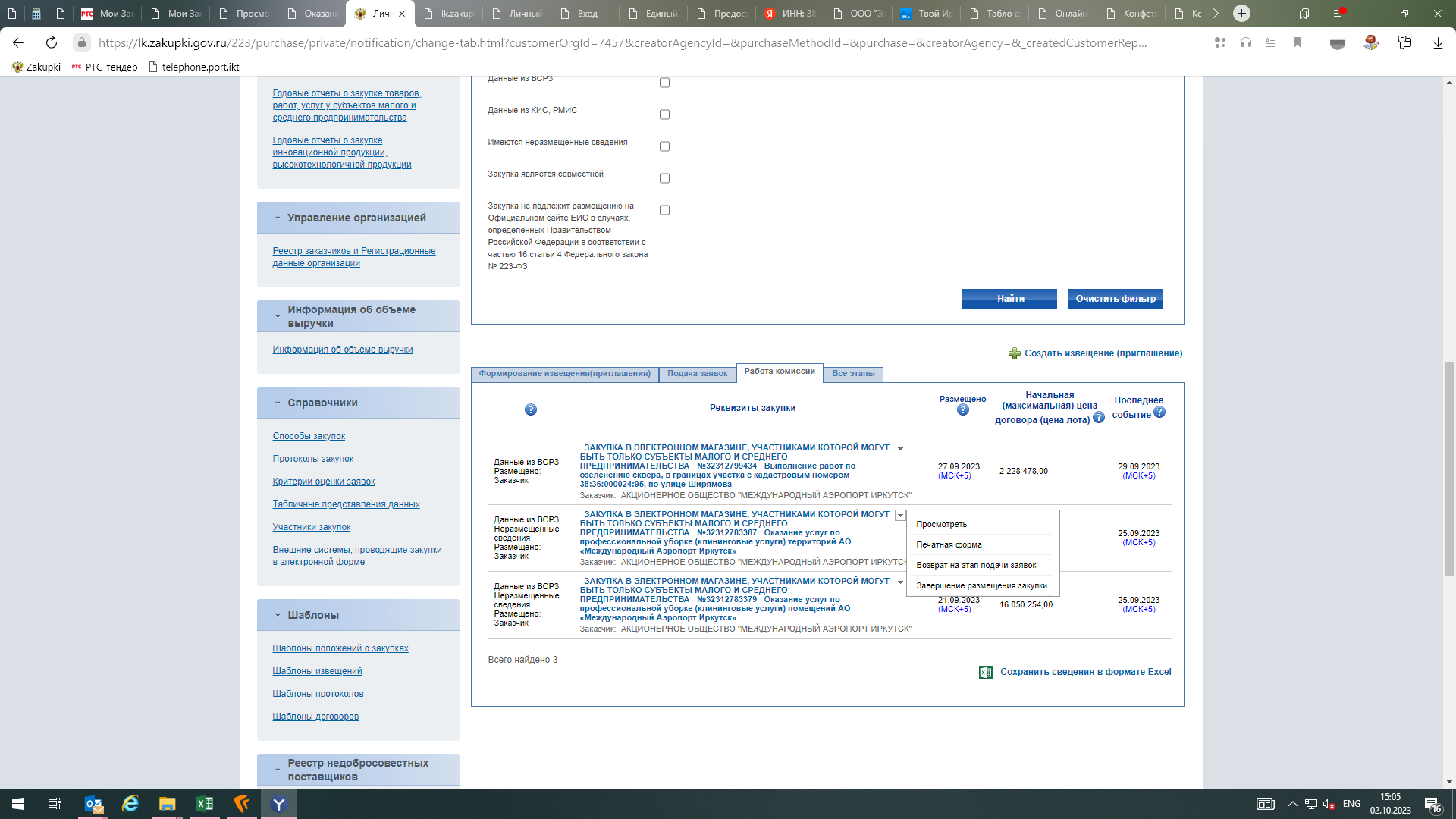 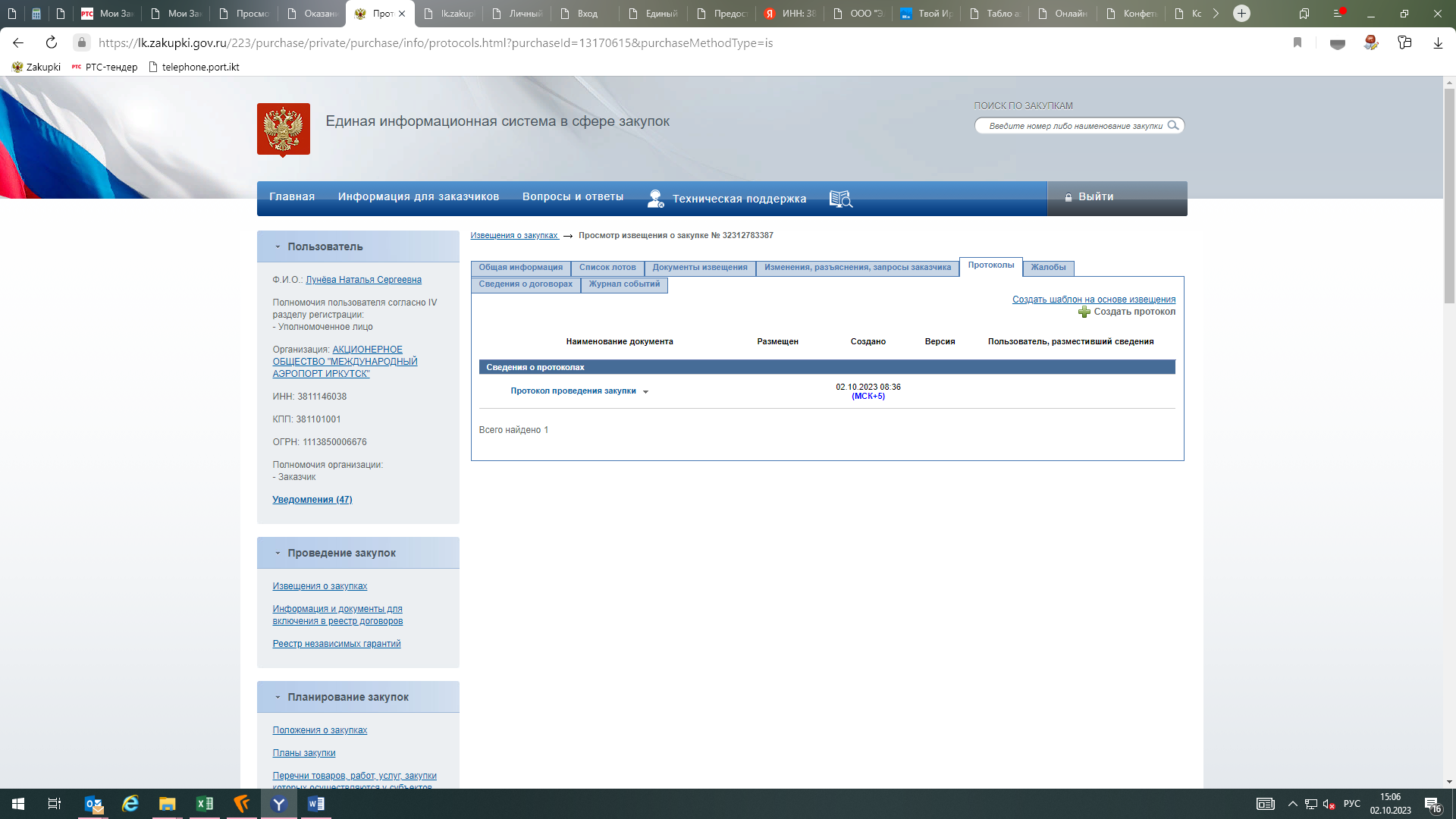 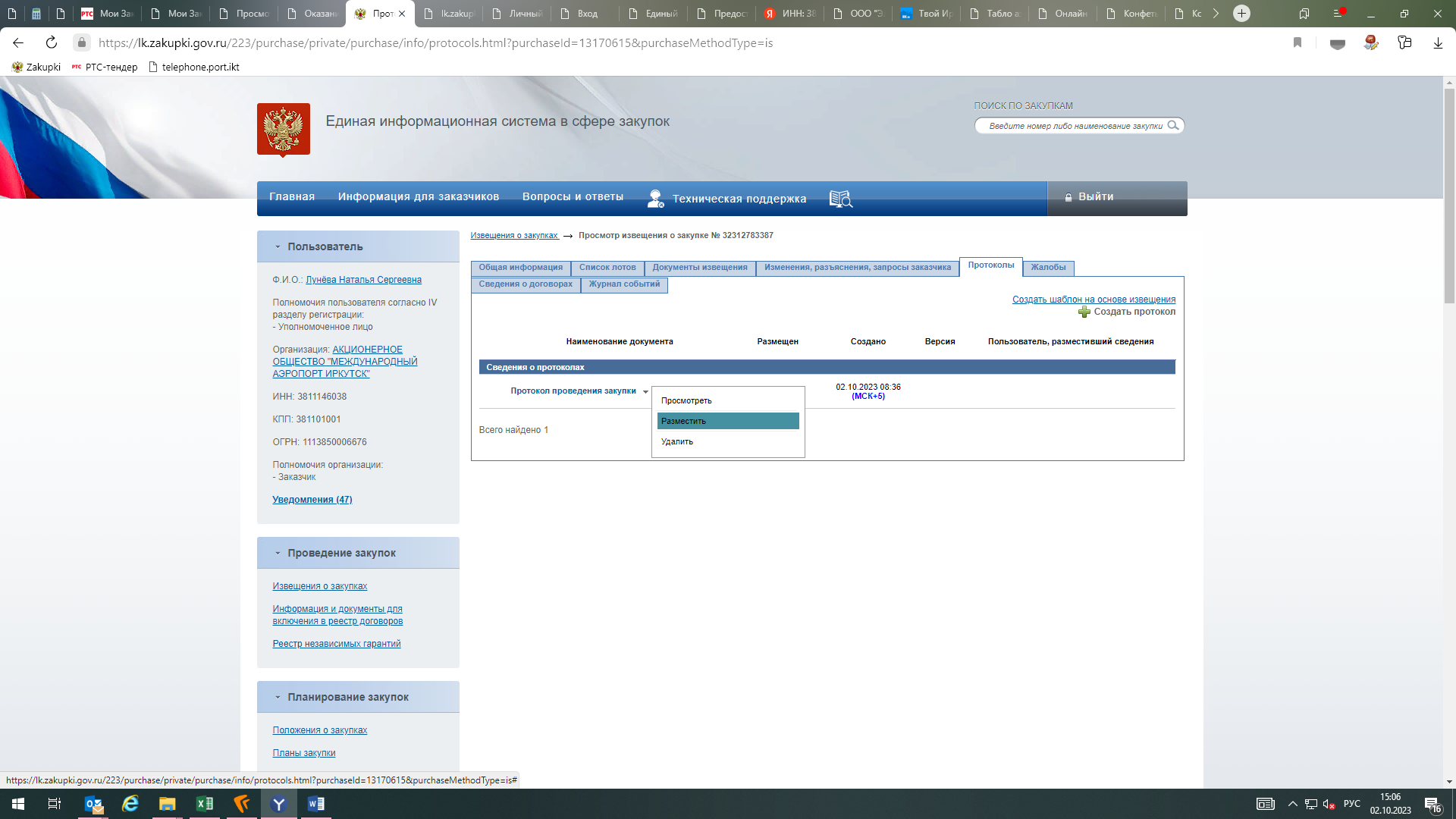 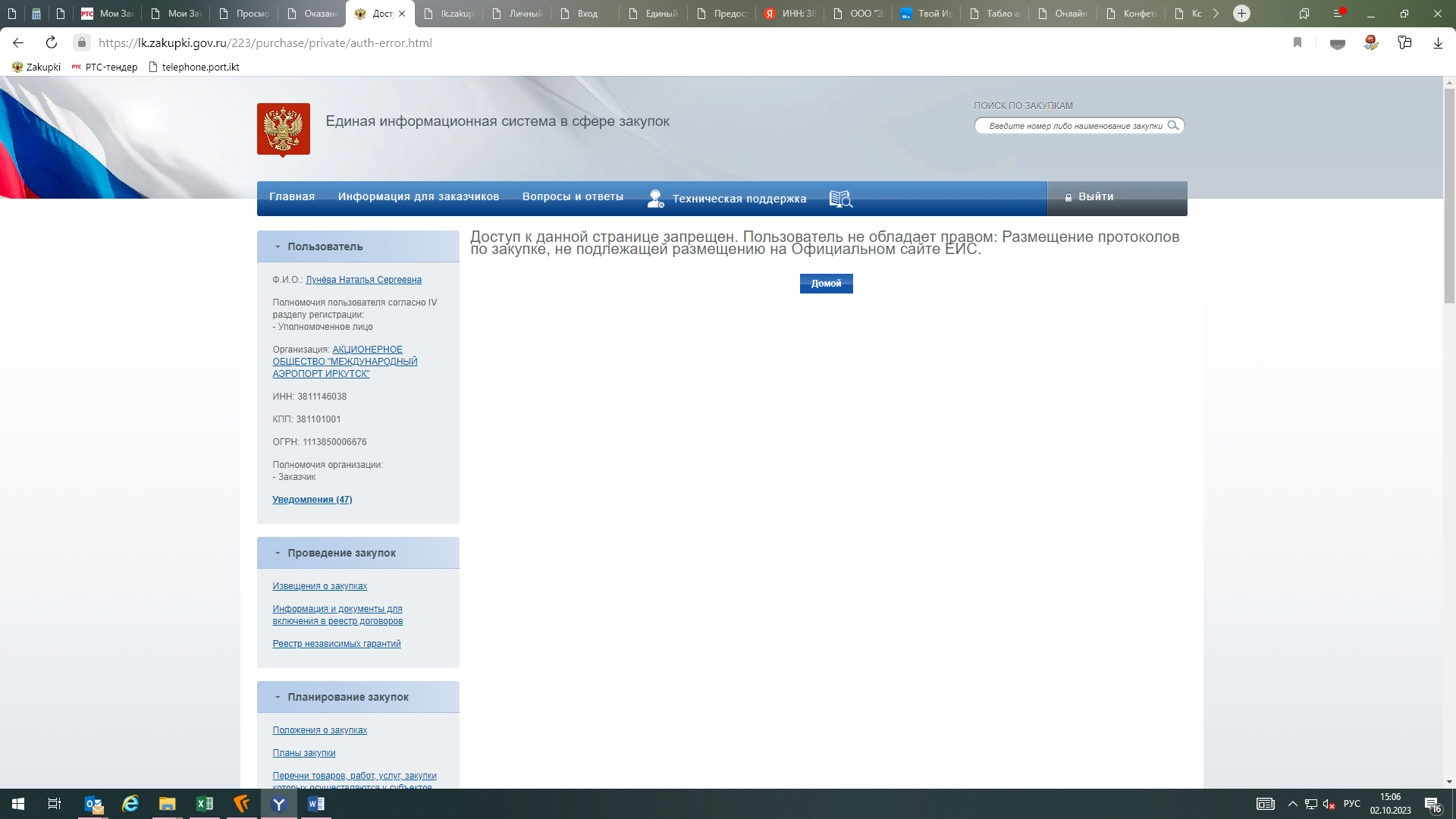 